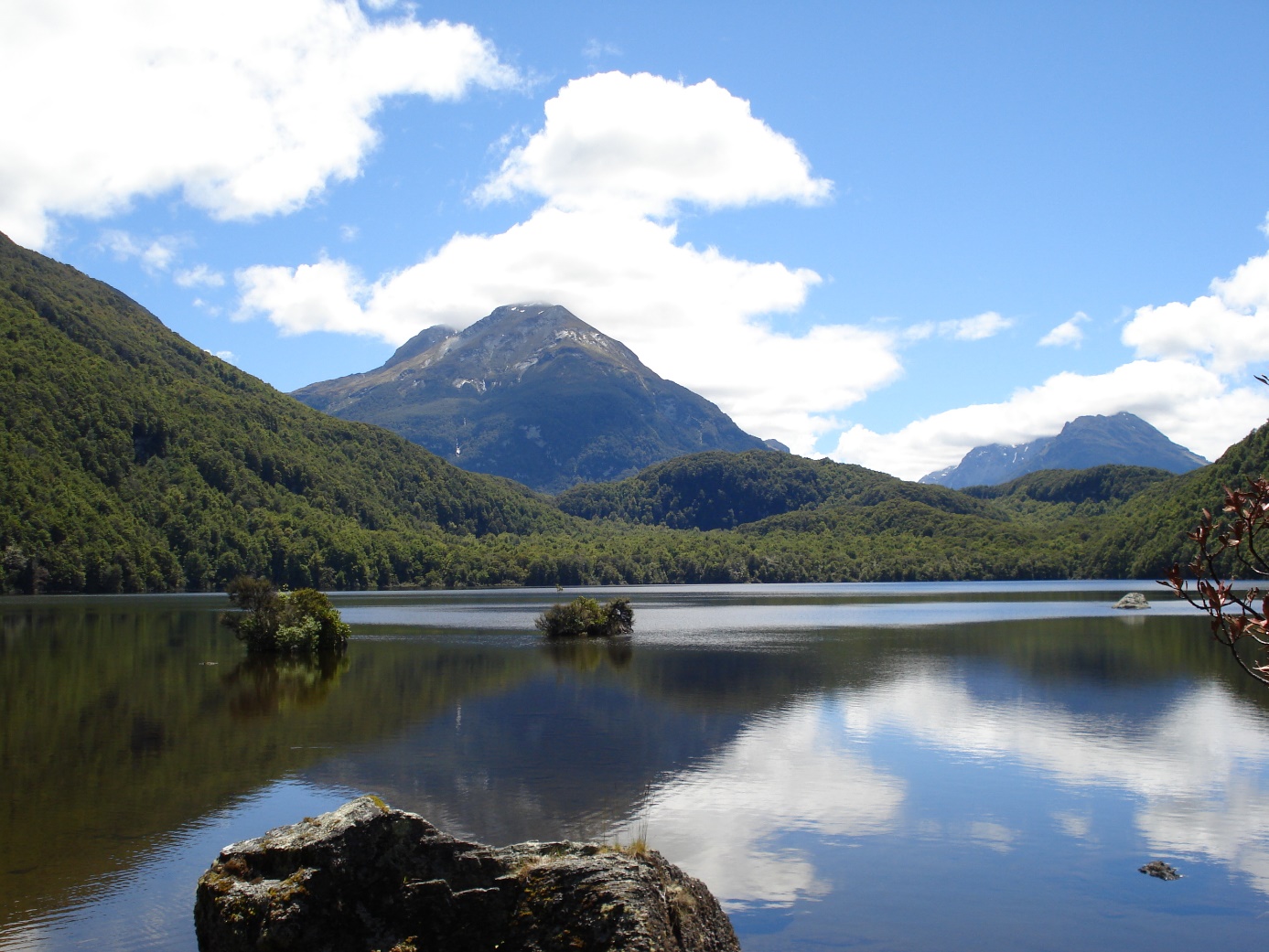 GROEPSSESSIE ALTI (MBTI) De ALTI is een typebenadering gericht op de voorkeuren van een individu en niet op iemand zijn competenties of vaardigheden.  Je beslist zelf welke jouw voorkeuren zijn. Er zijn geen ‘goede’ of ‘slechte’ voorkeuren. De ALTI helpt om ons zelfbewustzijn te versterken, leert ons verschillen te waarderen en onze relatie tot anderen beter te  begrijpen.Locatie: 	d’Abdij Baron Ruzettelaan 435, BruggeDatum:	26 februari van 14u tot 17uPrijs: 		60 euro of 1u van een loopbaancheque (Bij het volgen van meerdere sessies is de prijs 50 euro/sessie)